Имею честь направить Государствам – Членам Совета отчет Председателя Независимого консультативного комитета по управлению (IMAC). К настоящему отчету будут приложены дополнительные документы, касающиеся внешнего аудита, а также проверки внешней валидации результатов самооценки Службы внутреннего аудита, соответственно, после собрания IMAC, состоявшегося 4−5 мая 2015 года.	Хоулинь ЧЖАО 
	Генеральный секретарьЧЕТВЕРТЫЙ ЕЖЕГОДНЫЙ ОТЧЕТ 
НЕЗАВИСИМОГО КОНСУЛЬТАТИВНОГО КОМИТЕТА 
ПО УПРАВЛЕНИЮ (IMAC)1		Введение1.1	IMAC выступает в экспертно-консультативном качестве и помогает Совету и Генеральному секретарю в выполнении ими функций руководства в отношении финансовой отчетности, механизмов внутреннего контроля, процедур управления рисками и процессов руководства, а также по другим связанным с аудитом вопросам. Тем самым IMAC содействует повышению прозрачности, укреплению функций подотчетности и поддержке надлежащего управления. IMAC не проводит аудиты и не дублирует какие-либо исполнительные или аудиторские функции, внутренние или внешние, но содействует обеспечению наилучшего использования аудита и других ресурсов в общих рамках обеспечения МСЭ. 1.2	Выполняя просьбу ряда членов Рабочей группы Совета по финансовым и людским ресурсам уточнить роль IMAC и приносимую им пользу, Комитет подготовил объяснительную записку, которая приводится в Приложении 1 к настоящему отчету.1.3	В настоящее время членами IMAC, назначенными Советом, являются:•	г-н Эрик Адда;•	д-р Беате Деген (Председатель);•	г-н Абдессалам Эль-Харуши;•	г-н Грэм Миллер;•	г-н Томас Репаш.1.4	После того как IMAC представил Совету в 2014 году свой третий ежегодный отчет (Документ С14/22) и последующий дополнительный отчет (Дополнительный документ 1 к Документу С14/22), IMAC провел собрания 3–4 июля 2014 года (в преддверии ПК-14), 1–2 декабря 2014 года, 4–6 февраля 2015 года и 4–5 мая 2015 года. Согласно кругу ведения IMAC, выводы собрания, состоявшегося в ноябре 2014 года, были представлены Председателю Совета и Генеральному секретарю. Выводы декабрьского, февральского и майского собраний включены в четвертый ежегодный отчет Совету. Отчеты о собраниях Комитета и его ежегодные отчеты, а также другие важнейшие документы доступны для членов МСЭ в относящейся к IMAC области веб-сайта МСЭ, размещенной в разделе Совет МСЭ.1.5	Участие в собраниях: д-р Деген, г-н Адда, г-н Миллер и г-н Репаш присутствовали на всех собраниях. Г-н Эль-Харуши не смог принять участие во втором собрании в феврале 2015 года.1.6	После своего последнего по времени ежегодного отчета Совету в 2014 году IMAC работал во всех сферах своей ответственности, включая внутренний аудит; управление рисками; внутренний контроль; представление отчетов по проверенной финансовой отчетности организации и финансовых отчетов; политику и практику бухгалтерского учета; и внешний аудит.1.7	В целях дальнейшего укрепления связей с заинтересованными сторонами IMAC встретился с Председателем Рабочей группы Совета по финансовым и людским ресурсам (РГС-ФЛР) и участвовал в собрании Рабочей группы, которое проходило в феврале 2015 года и было посвящено вопросам, касающимся сфер ответственности Комитета. IMAC проводил предметные обсуждения с Генеральным секретарем и заместителем Генерального секретаря, Департаментом управления финансовыми ресурсами, внутренним аудитором, внешним аудитором и, при необходимости, с другими представителями от руководства1.8	IMAC отмечает избрание и назначение г-на Хоулиня Чжао Генеральным секретарем и г-на Малколма Джонсона заместителем Генерального секретаря и надеется работать с ними в предстоящие годы. Комитет хотел бы поблагодарить предыдущего Генерального секретаря д-ра Хамадуна Туре за поддержку в создании IMAC и в его работе в первые три года существования Комитета. 2	Последующие меры в связи с третьим отчетом IMAC Совету в 2013 году и состояние выполнения рекомендаций IMAC2.1	В целях содействия РГС-ФЛР в отслеживании мер, принятых в ответ на рекомендации IMAC, Комитет рассмотрел состояние выполнения тех своих рекомендаций, которые оставались открытыми, когда РГС провела собрание в феврале 2015 года (8 из 9 рекомендаций IMAC 2014 г.; 4 из 8 рекомендаций 2014 г.; и 2 из 6 рекомендаций 2012 г.). Отчет об этом рассмотрении содержится в Документе CWG-FHR 4/14; он был представлен РГС-ФЛР и обсуждался на ее 4-м собрании в феврале 2015 года.3	Ниже изложены наблюдения, выводы и рекомендации IMAC на 2015 годРешения ПК-143.1	Члены IMAC рассмотрели соответствующие итоги ПК-14 и дали высокую оценку решению Государств-Членов сделать IMAC постоянным компонентом структуры управления и надзора МСЭ. В совокупности эффективное функционирование внутреннего аудита, внешнего аудита и IMAC обеспечит Государствам-Членам и другим заинтересованным сторонам уверенность в том, что структура надзора МСЭ соответствует структурам, имеющимся в учреждениях ООН, а также в государственном и частном секторах.3.2	IMAC также высоко оценил решение ПК-14 обеспечить более широкий открытый доступ к документам МСЭ, в том числе к ежегодному отчету внутреннего аудитора по деятельности по внутреннему аудиту после его рассмотрения Советом. IMAC настоятельно рекомендует Государствам-Членам и далее обеспечивать возможно более широкий открытый доступ к документам МСЭ на всех уровнях. Наряду с этим Комитет настоятельно рекомендует Государствам-Членам в полной мере использовать этот расширенный доступ, чтобы углублять понимание вопросов управления МСЭ.3.3	Изменения к Резолюции 162 относительно IMAC были также приняты к сведению с удовлетворением, но члены с беспокойством отметили существенное изменение в пункте 2 приложения к Резолюции, круге ведения IMAC. Обеспечивая IMAC ценный пункт мандата – консультировать Совет и руководство МСЭ относительно "путей выполнения его рекомендаций", пересмотр привел к удалению столь же важного пункта мандата относительно "мер, принимаемых руководством МСЭ по рекомендациям, касающимся аудита" – традиционного и важного положения для обеспечения подотчетности.3.4	Поскольку IMAC считает, что удаление этого пункта мандата было неумышленным и непредвиденным следствием процесса пересмотра, Комитет будет стремиться выполнять оба пункта мандата и соответственно отчитываться перед Советом и руководством МСЭ. В то же время мы все же считаем, что удаленный пункт мандата следует восстановить при первой возможности, предпочтительно на ПК-18.Внутренний контроль3.5	IMAC с удовлетворением отметил, что публикация заявления о внутреннем контроле вместе с Отчетом о финансовой деятельности теперь является частью регулярной процедуры в МСЭ. Это является признаком совершенствования публичной подотчетности высшего руководства МСЭ и обеспечивает раскрытие эффективности внутреннего контроля. Вместе с тем Генеральному секретарю следует повышать значение и целостность этого заявления, добиваясь положительных гарантий эффективности внутреннего контроля, применяемого высшими руководителями МСЭ, посредством официальных свидетельств о том, что они выполняют свои обязанности по поддержанию системы внутреннего контроля в своих сферах ответственности.Финансовое управление3.6	В своем третьем ежегодном отчете (2014 г.) IMAC рекомендовал МСЭ рассмотреть вопрос о целесообразности разработки всестороннего экономического обоснования в поддержку своего решения, связанного с такими масштабными долгосрочными издержками, как предлагаемая замена здания "Варембе"; и Комитет продолжал следить за развитием событий. IMAC принял к сведению создание новой специальной Рабочей группы Совета (РГС-ПШК), которая будет изучать состояние помещений штаб-квартиры и анализировать варианты. IMAC дал высокую оценку этому подходу, который позволит провести более комплексный и продуманный анализ в поддержку решений о крупных расходах.Управление рисками3.7	IMAC отметил заслуживающий одобрения прогресс, достигнутый включением рисков и управления рисками в процесс Стратегического плана МСЭ на 2016–2019 годы. Это соответствует рекомендациям и поддержке, оказываемым IMAC соответствующим функциям в МСЭ. 3.8	Хотя МСЭ рассматривает управление рисками в контексте цикла периодического стратегического планирования, все же необходимо создать структурированную систему управления оперативными рисками как часть ведущихся бизнес-процессов МСЭ. Руководство в настоящее время в силах осуществить этот дальнейший важный этап управления рисками в масштабах всей организации (и в свое время рассмотреть вопрос о создании в МСЭ функции оценки, что служило бы поддержкой эффективного выполнения Стратегического плана). Управление рисками остается в числе ведущихся направлений деятельности, и IMAC будет продолжать наблюдать за дальнейшим развитием более всеобъемлющей системы управления рисками и по мере необходимости консультировать руководство.Внешний аудитЭта часть будет помещена в качестве дополнительного документа к настоящему отчету после рассмотрения отчета внешнего аудитора.Внутренний аудит3.9	Подразделение внутреннего аудита МСЭ на протяжении последнего года оставалось под наблюдением IMAC, и Комитет был рад отметить ряд областей, в которых положение дел улучшилось. Так, IMAC с удовлетворением отметил принятое Генеральным секретарем в 2014 году решение предоставить дополнительные ресурсы подразделению внутреннего аудита. Эта мера соответствует рекомендациям IMAC в 2012 и 2013 годах, а также сделанным ранее рекомендациям внешнего аудитора. IMAC надеется, что дополнительные ресурсы позволят расширить сферу охвата аудитом основных областей риска в МСЭ.3.10	IMAC также с удовлетворением отметил, что, как он рекомендовал в 2013 году (Рек. 4/2013), МСЭ принял меры для внешней проверки самооценки внутреннего аудита, которая прошла в начале 2015 года. Замечания IMAC будут включены в качестве дополнительного документа к настоящему отчету, как только будет рассмотрен отчет о результатах внешней проверки.3.11	IMAC рассмотрел и одобрил проекта плана аудита подразделения внутреннего аудита на 2015 год, который был впоследствии пересмотрен для включения проверок последствий принимаемых мер экономии, процесса управления, применяемого для достижения этой экономии, и возможности получения дополнительной экономии. IMAC также принял к сведению намерение МСЭ завершить аудит операций на местах в Африке.3.12	В своем отчете об аудите 2013 года внешние аудиторы подняли ряд вопросов, касающихся внутреннего аудита, в том числе необходимости совершенствовать анализ рисков при разработке планов внутреннего аудита. IMAC одобрил эти рекомендации и считает, что существуют дополнительные возможности совершенствования планирования внутреннего аудита для отражения очередности тем на основании более развернутой оценки рисков. Комитет будет и далее предоставлять руководящие указания и консультации в рамках своих основных обязанностей по надзору.3.13	В своем третьем ежегодном докладе в 2014 году IMAC выразил обеспокоенность в связи с широким кругом недостатков в сфере управления, о которых сообщалось в материалах внутреннего аудита операций МСЭ в региональных и зональных отделениях, в том числе в Арабском регионе, Азиатско-Тихоокеанском регионе, Содружестве Независимых государств и регионе Северной и Южной Америки. Последняя по времени проверка операций МСЭ в Африканском регионе также выявила недостатки в каждой рассматривавшейся области, включая управление активами, управление банковскими операциями и операциями с наличностью, управление проектами, безопасность и защищенность, а также делегирование полномочий по руководству. В совокупности проблемы показывают необходимость того, чтобы высшее руководство МСЭ безотлагательно приняло меры по укреплению надзора за операциями на местах. Как считает IMAC, чтобы держать Государства-Члены в курсе этих вопросов, Генеральный секретарь должен в первоочередном порядке отчитываться перед Советом. Наряду с этим IMAC настоятельно рекомендует внешнему аудитору и далее рассматривать этот вопрос в рамках своей работы по аудиту.3.14	Как и в отношении вопросов, касающихся операций МСЭ на местах, IMAC также подчеркивает значение участия Государств-Членов в других вопросах управления МСЭ. Расширение доступа Государств-Членов к отчетам по внутреннему аудиту на собраниях Совета МСЭ и недавно введенная отчетность внутреннего аудитора на собраниях Совета МСЭ будет способствовать этому участию и, следует надеяться, укрепит диалог между Государствами-Членами и функциональным подразделением внутреннего аудита. В связи с этим Комитет настоятельно рекомендует Государствам-Членам пользоваться предоставленным доступом, в первую очередь в областях, которым IMAC уделяет особое внимание в своих отчетах Совету.4	Другие вопросы4.1	IMAC проведет следующее собрание осенью 2015 года, по возможности приурочивая его к собранию Рабочей группы Совета по финансовым и людским ресурсам (РГС-ФЛР). Поскольку осеннее собрание будет последним в четырехгодичном цикле Комитета в его нынешнем составе, члены IMAC хотели бы выразить свою глубокую признательность Государствам-Членам, РГС-ФЛР, Генеральному секретарю и служащим МСЭ за их поддержку, сотрудничество и позитивное отношение к созданию, поддержанию существования и эффективному функционированию Комитета. 4.2	После решения ПК-14 о продолжении мандата IMAC как части мер по осуществлению надзора в МСЭ и как предусматривается положениями Резолюции 162, первоначальное назначение трех из пяти членов IMAC на четыре года может быть возобновлено Советом; и, для обеспечения преемственности членства, первоначальное назначение двух членов IMAC должно быть только на один четырехгодичный срок. В соответствии с этим, согласно договоренностям, предусмотренным в Приложении к Резолюции 162, г-н Эрик Адда и г-н Томас Репаш покинут Комитет в конце 2015 года.4.3	Список членского состава IMAC, его обязанности, круг ведения и отчеты размещены в разделе IMAC общедоступного сайта МСЭ под рубрикой "Управление," http://www.itu.int/en/council/Pages/imac.aspx.Приложение: 1Приложение 1Четвертый ежегодный отчет Независимого консультативного комитета по управлению (IMAC)

Роль IMAC и приносимая им пользаВ кратком отчете Председателя о четвертом собрании Рабочей группы Совета по финансовым и людским ресурсам 4–6 февраля 2015 (Документ CWG-FHR 4/23(Rev.1), пункт 5.5) говорится:	"Отмечалась необходимость дальнейшего уточнения функций внутреннего аудитора, Внешнего аудитора и IMAC, а также целесообразность проведения анализа затрат и выгод для обеспечения ясности для ряда делегатов", а в пункте 5.11:	"Секретариату было предложено представить Совету информацию о затратах на IMAC и приносимых им выгодах в отношении функций внутреннего аудита и внешнего аудита".ОБОСНОВАНИЕ СОЗДАНИЯ ТАКИХ КОМИТЕТОВ, КАК IMACПо просьбе Генеральной Ассамблеи и признавая необходимость реформирования и совершенствования управления в системе ООН в соответствии с динамикой корпоративного управления в частном и государственном секторах, в 2006 году ООН опубликовала "Всесторонний обзор механизмов управления и надзора в Организации Объединенных Наций, ее фондах, программах и специализированных учреждениях" (Документ A/60/883). Обзор был проведен под руководством и управлением представительного Руководящего комитета, состоявшего из независимых международных экспертов, при помощи агентства PricewaterhouseCoopers. В обзоре приводятся ссылки на кодексы и виды практики государственного и частного сектора различных стран мира; на международные стандарты и нормы управления и надзора; и на передовой опыт. В нем представлен Кодекс управления ООН для принятия в системе в целом; приводятся рекомендации для совершенствования управления с целью повышения эффективности и подотчетности исполнительного руководства, обеспечения оптимального использования консультаций независимых экспертов и совершенствования эффективного управления вопросами этики; рекомендации по улучшению централизованной службы внутреннего надзора ООН – УСВН; и рекомендации по укреплению более широкой системы надзора в рамках системы ООН через эффективные и независимые руководящие комитеты по аудиту (обладающие ролью и функциями, в настоящее время выполняемыми IMAC МСЭ). Необходимость таких комитетов по аудиту, комитетов на надзору или советов повсеместно признана и принята как важный и требующийся элемент архитектуры управления организаций системы ООН. Создание таких комитетов рекомендуется во Всестороннем обзоре управления и надзора в системе ООН; Объединенной инспекционной группой ООН (JIU/REP/2006/2 "Пробелы с точки зрения надзора в системе Организации Объединенных Наций"; и JIU/REP/2010/5 "Функция аудита в системе Организации Объединенных Наций"); и в заявлении с изложением позиции представителей служб внутренней ревизии организаций системы Организации Объединенных Наций и многосторонних финансовых учреждений (RIAS). Соответствующие профессиональные органы, такие как Международная федерация бухгалтеров, призвали создавать в государственном секторе независимые комитеты по аудиту, отделенные от руководящих органов, но отчитывающиеся перед ними.Существование комитетов по надзору признано в системе ООН положительным видом практики. Они составляют часть структуры управления организации и являются предпосылкой надлежащего управления. Во всестороннем обзоре управления и надзора в системе ООН определены примеры передового опыта по разработке комплекса принципов надлежащего управления и надзора. Эти принципы отражают конечную ответственность руководящего органа за обеспечение того, чтобы руководство обладало прочной системой внутреннего контроля, управления рисками, системами и соблюдением законов, норм и стандартов учета.В обзоре называются три отдельных компонента, необходимых для выполнения руководящим органом этой основной обязанности:•	комитет по надзору/аудиту, состоящий из независимых экспертов, членский состав и соответствующий круг ведения которого утверждается руководящим органом;•	профессиональное и компетентное функциональное звено внутреннего аудита, подотчетное исполнительному руководству, но также отчитывающееся в независимом порядке перед руководящим органом через комитет по аудиту, с соответствующим кругом ведения или уставом и регулярными обзорами качества; и•	функциональное звено внешнего аудита, назначаемое ассамблеей государств – членов объединения и подотчетное ей при посредстве комитета по аудиту.Комитет по надзору – такой, как IMAC – является управляющим органом, состоящим из внешних независимых экспертов по стратегическому управлению финансовой деятельностью и рисками, внутреннему контролю и надзору. Комитет оказывает содействие управляющему органу в выполнении его обязанностей по корпоративному управлению и надзору в отношении финансовой отчетности объединения, системы внутреннего контроля, управления рисками предприятия и функций внутреннего и внешнего аудита. Его роль заключается в предоставлении консультаций и рекомендаций управляющему органу и исполнительному руководителю в рамках своего круга ведения.Внутренние аудиторы, являясь внутренне независимыми от видов деятельности, аудит которых они проводят, представляют собой один из элементов организации и отчитываются в основном перед руководством (а также представляют ежегодные краткие отчеты управляющему органу). Внутренние аудиторы, как правило, являются служащими объединения, хотя некоторые функции могут передаваться внешним подрядчикам. Основная обязанность внутренних аудиторов – оценка стратегии и практики управления рисками объединения; его систем управления и внутреннего контроля; и процессов управления.Внешний аудитор проводит аудит финансовой отчетности организации в соответствии с конкретными стандартами. Финансовый аудитор делает заключение относительно того, соответствует ли финансовая отчетность международным стандартам учета и основам финансовой отчетности. Внешний аудитор может выборочно проводить дополнительный аудит показателей деятельности в каких-либо областях или по каким-либо темам по своему усмотрению: например, провести независимый анализ вопроса, программы, функции, операции или конкретных систем и процедур управления. Таким образом, независимые комитеты по надзору не дублируют деятельность других функциональных подразделений надзора и аудита, таких как внутренние и внешние аудиторы; и у тех, и у других есть собственные "оперативные" обязанности. Роль независимого комитета по надзору или аудиту заключается в открытых и частых контактах с руководством; в тщательном рассмотрении получаемой информации; в надлежащих случаях в постановке перед руководством проблем; и в предоставлении поддержки и консультаций руководящему органу. Он не обладает функциями управления, но может с экспертных позиций (по выражению ОИГ) надзирать за выполнением функций внешнего аудитора и всеми функциями внутреннего надзора, а не только внутреннего аудита.ЧТО НА ПРАКТИКЕ ДЕЛАЮТ IMAC И ПОДОБНЫЕ ЕМУ КОМИТЕТЫКомитет по надзору или аудиту помогает обеспечить оптимальное использование всех ресурсов, выделяемых на внутренний и внешний аудит, предоставляя гарантии того, что надзор и аудит выполняются надлежащим образом и эффективно; он помогает в управлении стратегическими и оперативными рисками и сокращает их масштабы; он предоставляет форум, на котором исполнительный руководитель и управляющий орган (члены которого могут не быть финансовыми специалистами) могут получить гарантии и беспристрастные рекомендации; и он укрепляет управление и подотчетность. Комитет по надзору и аудиту (в случае МСЭ – IMAC) не является еще одним уровнем аудита. Он не проводит аудит и не дублирует какие-либо иные функции.Сферы деятельности внутреннего аудита, внешнего аудита и такого комитета, как IMAC, различны и не схожи между собой. Они могут быть взаимодополняющими, но они совсем не одинаковы.Роль и существование комитетов по аудиту и надзору имеют целью поддержание надлежащего управления, разумного управления финансовой деятельностью и финансовым контролем, финансовую целостность и этичное поведение.ПРЕИМУЩЕСТВА НАЛИЧИЯ IMACОсновная причина создания Независимого консультативного комитета по управлению неразрывно связана с соблюдением принятых стандартов надлежащего управления, финансовой целостности и эффективной подотчетности, а также с содействием улучшенному руководству и управлению рисками. Как и другие меры соблюдения и контроля, такие как используемые для поддержки необходимости регулярности, финансовой неподкупности и этики, функции надзора не рассчитаны на достижение финансовых целей (за исключением ответственного управления бюджетом и эффективности); и не предназначаются для получения финансовой прибыли от инвестиций, хотя существование и функционирование этих механизмов может соответствовать косвенным финансовым и экономическим интересам организации. Консультации, рекомендации и руководящие указания, предоставляемые IMAC Совету и руководству МСЭ со времени учреждения Комитета, отражены в ежегодных отчетах, а также в отчетах о ходе работы, представляемых Рабочей группе Совета по финансовым и людским ресурсам. Осуществление рекомендаций и соответствующее совершенствование МСЭ может рассматриваться как дополнительная стоимость, получаемая МСЭ и его Государствами-Членами. Совет и Государства-Члены могут пожелать отметить, что в соответствии с добросовестной практикой и собственными правилами процедуры IMAC может периодически проводить самооценку показателей своей работы и уже осуществлял нечто в этом роде. Результаты этой самооценки – определения соответствия принципам добросовестной практики и в связи с этим эффективности Комитета – были представлены Совету в 2013 году во втором ежегодной отчете IMAC (пункты 2.3 и 2.4 Документа C13/65). Как этот отчет, так и подробные результаты самооценки размещены в разделе IMAC общедоступного сайта МСЭ, см. http://www.itu.int/en/council/Pages/imac.aspx.______________СОВЕТ 2015
Женева, 12−22 мая 2015 года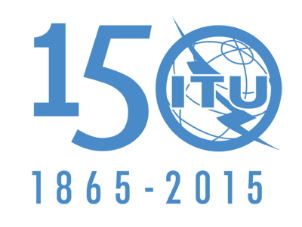 МЕЖДУНАРОДНЫЙ СОЮЗ ЭЛЕКТРОСВЯЗИПункт повестки дня: ADM 7Документ C15/22-RПункт повестки дня: ADM 75 мая 2015 годаПункт повестки дня: ADM 7Оригинал: английскийОтчет Генерального секретаряОтчет Генерального секретарячетвертый ЕЖЕГОДНЫЙ ОТЧЕТ 
НЕЗАВИСИМОГО КОНСУЛЬТАТИВНОГО КОМИТЕТА 
ПО УПРАВЛЕНИЮ (imac)четвертый ЕЖЕГОДНЫЙ ОТЧЕТ 
НЕЗАВИСИМОГО КОНСУЛЬТАТИВНОГО КОМИТЕТА 
ПО УПРАВЛЕНИЮ (imac)РезюмеВ настоящем документе представлен ежегодный отчет Независимого консультативного комитета по управлению (IMAC) Совету МСЭ. В нем содержатся выводы и рекомендации, представляемые на рассмотрение Совету в связи с функцией внутреннего аудита, управлением рисками и внутренним контролем, финансовой отчетностью, бухгалтерским учетом и внешним аудитом в соответствии с кругом ведения IMAC.В четвертом ежегодном отчете IMAC Совету МСЭ представлены обновленные данные о сфере работы и о деятельности Комитета с июня 2014 года, а также приводятся конкретные рекомендации, предназначенные для совершенствования мер по надзору, внутреннему контролю и управлению в интересах лучшего удовлетворения текущих потребностей организации. В этом году IMAC предлагает Совету утвердить его рекомендации в целях дальнейшего содействия эффективному реагированию и своевременному принятию мер в интересах усиления подотчетности.Необходимые действияСовету предлагается утвердить отчет IMAC и содержащиеся в нем рекомендации.____________Справочные материалыРезолюция 162 (Пересм. Пусан, 2014 г.); Решение 565 Совета; 
Документы C12/44, где представлен первый ежегодный отчет IMAC Совету, C13/65 + Corr.1, где представлен второй ежегодный отчет IMAC Совету, и C14/22 + Add.1, где представлен третий ежегодный отчет IMAC СоветуРекомендация 1 (2015 г.): IMAC рекомендует Совету предложить Государствам-Членам на ПК-18 пересмотреть пункт 2 круга ведения относительно того, что IMAC консультирует относительно "мер, принимаемых руководством МСЭ по рекомендациям, касающимся аудита".До этого во избежание путаницы или неверного понимания роли IMAC Комитет предлагает Совету уточнить и разъяснить его понимание порученного IMAC мандата; а также одобрить намерение Комитета действовать, как указано выше.Рекомендация 2 (2015 г.): IMAC рекомендует Генеральному секретарю получать оформленные документально гарантии эффективности системы внутреннего контроля, предлагая руководителям высшего звена подтверждать свои обязанности в отношении системы внутреннего контроля, представляя Генеральному секретарю письма-заверения с подписями для поддержки публикуемого заявления о внутреннем контроле. Для этого разрабатывается официальная процедура.Рекомендация 3 (2015 г.): IMAC настоятельно рекомендует РГС-ПШК проводить работу по рассмотрению всех реалистичных и последовательных вариантов, принимая во внимание прямые и косвенные затраты; Комитет при необходимости был бы рад в свое время представить идеи и замечания по результатам этого процесса.Рекомендация 4 (2015 г.): IMAC повторяет свою рекомендацию 2014 года (Рек. 6/2014): продолжить разработку мер по систематическому управлению рисками и применять их на оперативном уровне в качестве постоянной части бизнес-процесса с использованием реестра рисков с указанием ответственных за риски и регулярного рассмотрения на уровне руководства высшего звена.Рекомендация 5 (2015 г.): IMAC рекомендует Генеральному секретарю представлять Совету отчеты по общим результатам аудита и по мерам, принимаемым МСЭ для совершенствования управления операциями на местах.Чтобы обеспечить ясность для Государств – Членов Совета на будущее, IMAC подготовил следующую объяснительную записку о роли Комитета и приносимой им пользе, а также о различиях между функциями IMAC и функциями внутреннего и внешнего аудиторов.